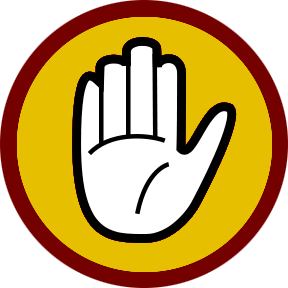 VISITING RESTRICTIONS ARE IN PLACE TO PREVENT THE SPREAD OF CORONAVIRUS. OUR RESIDENTS CAN GET SERIOUSLY ILL IF THEY CATCH THE VIRUS.ONLY COMPASSIONATE VISITS ARE ALLOWED.ANY VISITORS/RELATIVES/ VISITING PROFESSIONALS ARE REQUESTED TO REPORT TO RECEPTION FOR TEMPERATURE CHECKS, FOLLOW THE HOME’S HAND HYGIENE POLICY AND ALSO COMPLETE A WAIVER.THANK YOU FOR HELPING US PROTECT OUR RESIDENTS.